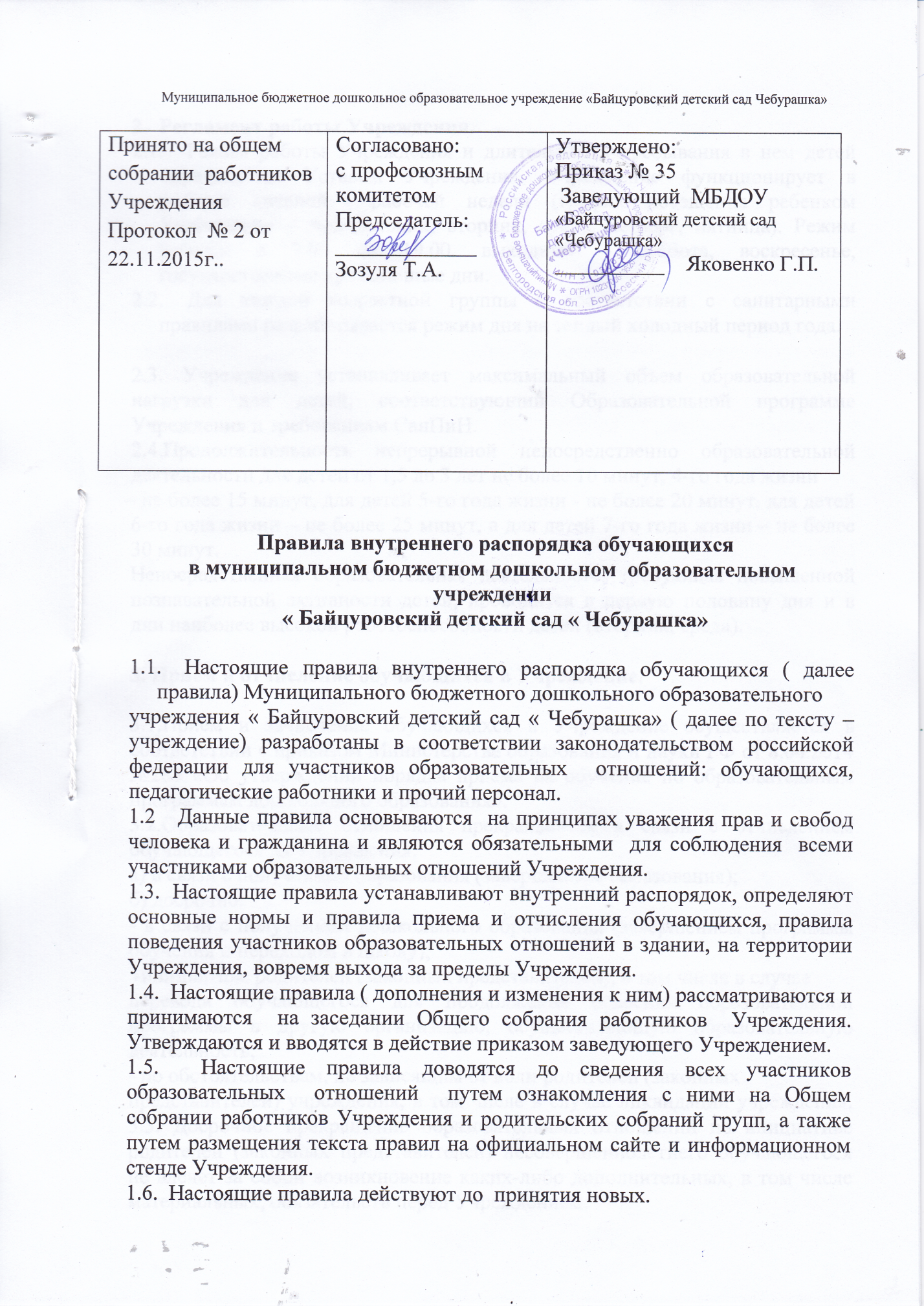 Регламент работы Учреждения.Режим работы Учреждения и длительность пребывания в нем детей определяется Уставом Учреждения. Учреждение функционирует в режиме дневной  рабочей недели (график посещения ребенком  Учреждения – понедельник, вторник, среда, четверг, пятница). Режим работы: с 7.00 до 19.00. выходные – суббота, воскресенье, государственные праздничные дни.Для каждой возрастной группы в соответствии с санитарными правилами разрабатывается режим дня на теплый холодный период года.2.3. Учреждение устанавливает максимальный объем образовательной нагрузки для детей, соответствующий Образовательной программе Учреждения и требованиям СанПиН. 2.4.Продолжительность непрерывной непосредственно образовательной деятельности для детей от 1,5 до 3 лет не более 10 минут, 4-го года жизни        – не более 15 минут, для детей 5-го года жизни - не более 20 минут, для детей 6-го года жизни – не более 25 минут, а для детей 7-го года жизни – не более 30 минут.         Непосредственная образовательная деятельность, требующая повышенной познавательной активности детей, проводится в первую половину дня и в дни наиболее высокой работоспособности детей (вторник, среда).3. Прием и отчисление обучающихся в Учреждение.3.1.Прием и зачисление обучающихся в Учреждение осуществляется в соответствии с приказом Министерства образования и науки РФ от 8.04.2014 №283 «Об утверждении порядка приема на обучение по образовательным программам дошкольного образования».3.2.Образовательные отношения прекращаются в связи с отчислением обучающегося из Учреждения:а) в связи с получением образования (завершением образования); б) досрочно:- в связи с получением дошкольного образования (завершением программы обучения и переходом в школу); -инициативе родителей (законных представителей), в том числе в случаеперевода обучающегося для продолжения освоения образовательной программы в другую организацию, осуществляющую образовательную деятельность; - по обстоятельствам, не зависящим от воли родителей (законныхпредставителей) учреждения, в том числе в случае ликвидации учреждения. 3.3. Досрочное прекращение образовательных отношений по инициативе родителей (законных представителей) несовершеннолетнего обучающегося не влечет за собой возникновение каких-либо дополнительных, в том числе материальных, обязательств перед Учреждением.3.4. Основанием для прекращения образовательных отношений является приказ Учреждения об отчислении обучающегося из этой организации. Права и обязанности обучающегося, предусмотренные законодательством об образовании и локальными нормативными актами организации, осуществляющей образовательную деятельность, прекращаются с даты его отчисления из учреждения.4. Порядок прихода и уходаДля обеспечения безопасности своего ребенка родитель (законный представитель) или доверенные лица, достигшие 18-летнего возраста и указанные в договоре, передают ребенка только лично воспитателю. Категорически запрещен приход ребенка дошкольного возраста в Учреждение и его уход без сопровождения родителей (законных представителей). Приводя и забирая ребенка из Учреждения, родителям (законным представителям) необходимо учитывать время работы детского сада, план деятельности в группе, режим дня в Учреждении (время завтрака, обеденного сна, начало и конец НОД), санитарно-гигиенические нормы и правила личной гигиены. Родители (законные представители) должны своевременно сообщать об изменении номера телефона, места жительства. 4.4.Посторонним лицам запрещено находиться в помещениях и на территории Учреждения.Забота о здоровье ребёнкаЕжедневный утренний приём детей в Учреждение проводят воспитатели. Выявленные больные дети и дети с подозрением на заболевание в Учреждение не принимаются; заболевшие в течение дня дети изолируются от здоровых детей (временно размещаются в изоляторе) до прихода родителей (законных представителей). После перенесенного заболевания, а также отсутствия более 5 дней (за исключением выходных и праздничных дней) детей принимают в дошкольное учреждение только при наличии справки участкового врача– педиатра с указанием диагноза, длительности заболевания, сведений об отсутствии контакта с инфекционными больными. Порядок посещения ребенком Учреждения по индивидуальному графику допускается и оговаривается в договоре. В случаях, когда у ребенка есть аллергия или другие особенности здоровья и развития, то родитель (законный представитель) должен поставить в известность  воспитателя, предъявить справку или иное медицинское заключение. В Учреждении запрещено давать детям какие-либо лекарства родителем (законным представителем), воспитателями группы или самостоятельно принимать ребёнку. Если ребёнок нуждается в приёме лекарств в течение дня (при каких-либо хронических заболеваниях), то родитель (законный представитель) должен предоставить в Учреждение предписание от врача. В этом случае ему будет организован приём лекарства.5.6. В Учреждение запрещается приносить ребёнком травмоопасные предметы, сотовые телефоны и другие компьютерные устройства, ювелирные изделия, продукты питания (фрукты, конфеты, печенье и др.).Пребывание детей на свежем воздухеВ Учреждении ежедневная продолжительность прогулки детей составляет не менее 3 ч. Прогулку организуют 2 раза в день: в первую половину дня - до обеда и во вторую половину дня - после дневного сна или перед уходом детей домой. При температуре воздуха ниже – 15 град. С и скорости ветра более 7 м/с продолжительность прогулки сокращается. Для детей до 4 лет прогулка не проводится при температуре воздуха ниже – 15 град. С и скорости ветра более 15 м/с. Для детей 5-7 лет прогулка не проводится при температуре воздуха ниже – 20 град. С и скорости  ветра  более 15 м/с. 7.Требования к одежде и гигиене ребёнкаРодители (законные представители) обязаны приводить ребенка в Учреждение в чистой одежде. В группе у ребенка должна быть сменная обувь с фиксированной пяткой. Желательно, чтобы ребёнок мог снять и надеть её самостоятельно. В Учреждении у ребенка есть специальное место для хранения одежды, которое поддерживает в порядке родитель (законный представитель). У ребенка должна быть расческа в чехле и личные гигиенические салфетки (носовой платок). Для активной двигательной деятельности, направленной на освоение образовательной области «Физическое развитие», ребенку необходима спортивная форма. Для двигательной деятельности на улице рекомендуется облегченная одежда. Вещи ребенка при желании родителей (законных представителей) могут быть промаркированы во избежание потери или случайного обмена с другим ребенком. Одежда и обувь должна соответствовать погодным и сезонным условиям. У детей младшего дошкольного возраста в шкафчике обязательно должен быть комплект сухой одежды для смены в отдельном пакете. В летний период, для пребывания на свежем воздухе, необходим головной убор для защиты ребенка от солнца. Организация питанияУчреждение обеспечивает гарантированное сбалансированное питание в соответствии с возрастом и временем пребывания в Учреждении: с 12-ти часовым пребыванием –4-х  разовое. Организация питания детей в Учреждении осуществляется его штатным персоналом.Питание в Учреждении осуществляется в соответствии с примерным 10-дневным меню, разработанным на основе физиологических потребностей в пищевых веществах и норм питания детей дошкольного возраста, а также сезона и утвержденного заведующим ДОУ. Родители (законные представители) могут получить информацию о ежедневном меню ребенка на специальном стенде. Контроль за организацией и качеством питания (разнообразием), витаминизацией блюд, закладкой продуктов питания, кулинарной обработкой, выходом блюд, вкусовыми качествами пищи, санитарным состоянием пищеблока, правильностью хранения, соблюдением сроков реализации продуктов возлагается на заведующего Учреждением. Обеспечение безопасностиВ целях обеспечения общественной безопасности, предупреждения возможных террористических, экстремистских акций и других противоправных проявлений в отношении обучающихся, педагогических работников и прочего персонала в Учреждении установлен пропускной режим. 10.  Права обучающихся Учреждения.Права и обязанности родителей (законных представителей)Учреждение реализует право обучающихся на образование, гарантированное государством. Обучающиеся, посещающие ДОУ имеют право на: -предоставление условий на разностороннего развития с учетом возрастных и индивидуальных особенностей; -предоставление условий с учетом особенностей их психофизическогоразвития и состояния здоровья, в том числе получения социально-педагогической и психологической помощи, бесплатной психолого-медико-педагогической коррекции; -своевременное прохождение комплексного психолого-медико-педагогического обследования в целях выявления особенностей в физическом и (или ) психическом развитии и (или) отклонений в поведении; -получении психолого-педагогической. логопедической.медицинской и социальной помощи; -в случае необходимости обучение по адаптированной образовательнойпрограмме дошкольного образования; -перевод для получения дошкольного образования в форме семейнного образовании;-уважения человеческого достоинства, защиту от всех форм физического и психического насилии, оскорбления личности, охрану жизни и здоровья; -свободное выражение собственных взглядов и убеждений; -развитие творческих способностей и интересов, включая участие вконкурсах, смотрах-конкурсах, выставка, физкультурных и спортивных  мероприятиях;- поощрения за успехи в образовательной, творческой, спортивной деятельности;- бесплатное пользование необходимыми учебными пособиями средствамиобучения и воспитания, предусмотренными реализуемыми в учреждении основными образовательными программами дошкольного образования; - пользование, имеющимися в учреждении объектами культуры и спорта, лечебно-оздоровительной инфраструктурой в установленном порядке.10.3 Привлечение обучающихся без согласия их родителей (законных представителей) к труду, не предусмотренному образовательной программой запрещается.В случае прекращения деятельности Учреждения, аннулирования соответствующей лицензии учредитель и (или) уполномоченный им орган управления указанной организацией обеспечивают перевод обучающихся с согласия их родителей (законных представителей) в другие организации, осуществляющие образовательную деятельность по образовательным программам, соответствующих уровня и направленности. Родители (законные представители) несовершеннолетних обучающихся имеют преимущественное право на обучение и воспитание детей перед всеми другими лицами. Они обязаны заложить основы физического, нравственного и интеллектуального развития личности ребенка. Родители (законные представители) несовершеннолетних обучающихся имеют право: -выбирать с учетом рекомендаций психолого-медико-педагогической комиссии при их наличии) формы получения образования и формы обучения, выбирать дополнительные образовательные услуги из перечня, предлагаемого Учреждением; -знакомиться с уставом Учреждения, лицензией на осуществлениеобразовательной деятельности, с учебно-программной документацией и другими документами, регламентирующими организацию и осуществление образовательной деятельности; -знакомиться с содержанием образования, используемыми методамивоспитания и обучения, образовательными технологиями;-защищать права и законные интересы обучающихся;-получать информацию о всех видах планируемых обследований (психологических, психолого-педагогических) обучающихся, давать согласие на проведение таких обследований или участие в таких обследованиях, отказаться от их проведения или участия в них, получать информацию о результатах проведенных обследований обучающихся;- принимать участие в управлении учреждением, в форме определяемой уставом;-присутствовать при обследовании детей психолого-медико-педагогической комиссией, обсуждении результатов обследования и рекомендаций, полученных по результатам обследования, высказывать свое мнение относительно предлагаемых условий для организации обучения и воспитания детей.10.7. Родители (законные представители) несовершеннолетних обучающихсяобязаны:- соблюдать правила внутреннего распорядка Учреждения, требования локальных нормативных актов, которые устанавливают режим занятий обучающихся, порядок регламентации образовательных отношений между образовательной организацией и обучающимися и (или) их родителями (законными представителями) и оформления возникновения, приостановления и прекращения этих отношений; -Уважать честь и достоинство обучающихся и работников организации, осуществляющих образовательную деятельность.11.Поощрение и дисциплинарное воздействиеМеры дисциплинарного взыскания к обучающимся Учреждения не применяются.Применение физического и (или) психического насилия по отношению к обучающимся Учреждения не допускается.Дисциплина в Учреждении поддерживается на основе уважения человеческого достоинства всех участников образовательных отношений.Поощрение обучающихся  за успехи в образовательной, спортивной, творческой деятельности проводится по итогам конкурсов, соревнований и других мероприятий в виде вручения благодарственных писем, грамот, дипломов и подарков. 12. Защита прав обучающихся, родителей(законных представителей)несовершеннолетних обучающихся.12.1. В целях защиты прав несовершеннолетних обучающихся, родители (законные представители) самостоятельно или через своих представителей вправе:-направлять в органы управления образования обращения о применении к работникам учреждения, нарушающим или ущемляющим права обучающихся, родителей (законных представителей) несовершеннолетних обучающихся.Такие обращения подлежат обязательному рассмотрению, указанными органами с привлечением обучающихся, родителей (законных представителей) несовершеннолетних обучающихся; -обращаться в комиссию по урегулированию споров между участникамиобразовательных отношений, в том числе по вопросам о наличии или об отсутствии конфликтов интересов педагогического работника; -использовать не запрещенные законодательством Российской Федерации иные способы защиты прав и законных интересов.Правила поведения на закрепленной территории Учреждения.13.1.Выход детей на прогулку производится только в сопровождении воспитателя. Все участники образовательных отношений должны бережно относиться к имуществу, оберегают деревья, кустарники и цветы. В здании Учреждения и на его территории всем участникам образовательных отношений запрещается мусорить, курить, распивать спиртные напитки, употреблять токсические и наркотические средства, использовать в речи ненормативную лексику, непристойно себя вести, портить оборудование.